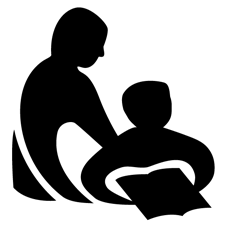 Wisconsin Department of Public InstructionCONTINUING EDUCATION ACTIVITY REPORTPI-2453 (Rev. 09-11)Wisconsin Department of Public InstructionCONTINUING EDUCATION ACTIVITY REPORTPI-2453 (Rev. 09-11)Wisconsin Department of Public InstructionCONTINUING EDUCATION ACTIVITY REPORTPI-2453 (Rev. 09-11)Wisconsin Department of Public InstructionCONTINUING EDUCATION ACTIVITY REPORTPI-2453 (Rev. 09-11)INSTRUCTIONS:  Complete and submit annually to your library system validator along with the Annual Summation of Continuing Education Activities, Form PI-2454. Refer to the Certification Manual for Wisconsin Public Library Directors for assistance.INSTRUCTIONS:  Complete and submit annually to your library system validator along with the Annual Summation of Continuing Education Activities, Form PI-2454. Refer to the Certification Manual for Wisconsin Public Library Directors for assistance.INSTRUCTIONS:  Complete and submit annually to your library system validator along with the Annual Summation of Continuing Education Activities, Form PI-2454. Refer to the Certification Manual for Wisconsin Public Library Directors for assistance.INSTRUCTIONS:  Complete and submit annually to your library system validator along with the Annual Summation of Continuing Education Activities, Form PI-2454. Refer to the Certification Manual for Wisconsin Public Library Directors for assistance.INSTRUCTIONS:  Complete and submit annually to your library system validator along with the Annual Summation of Continuing Education Activities, Form PI-2454. Refer to the Certification Manual for Wisconsin Public Library Directors for assistance.INSTRUCTIONS:  Complete and submit annually to your library system validator along with the Annual Summation of Continuing Education Activities, Form PI-2454. Refer to the Certification Manual for Wisconsin Public Library Directors for assistance.INSTRUCTIONS:  Complete and submit annually to your library system validator along with the Annual Summation of Continuing Education Activities, Form PI-2454. Refer to the Certification Manual for Wisconsin Public Library Directors for assistance.Name Last, First, MiddleName Last, First, MiddleName Last, First, MiddleName Last, First, MiddleName Last, First, MiddleName Last, First, MiddleName Last, First, MiddleName Last, First, MiddleName Last, First, MiddleName Last, First, MiddleName Last, First, MiddleMailing Address Street / PO Box, City, State, ZIPMailing Address Street / PO Box, City, State, ZIPMailing Address Street / PO Box, City, State, ZIPMailing Address Street / PO Box, City, State, ZIPMailing Address Street / PO Box, City, State, ZIPMailing Address Street / PO Box, City, State, ZIPMailing Address Street / PO Box, City, State, ZIPMailing Address Street / PO Box, City, State, ZIPMailing Address Street / PO Box, City, State, ZIPMailing Address Street / PO Box, City, State, ZIPMailing Address Street / PO Box, City, State, ZIPMailing Address Street / PO Box, City, State, ZIPI. CONTINUING EDUCATION ACTIVITY DESCRIPTIONI. CONTINUING EDUCATION ACTIVITY DESCRIPTIONI. CONTINUING EDUCATION ACTIVITY DESCRIPTIONI. CONTINUING EDUCATION ACTIVITY DESCRIPTIONTitle of ProgramProgramming With PurposeTitle of ProgramProgramming With PurposeTitle of ProgramProgramming With PurposeTitle of ProgramProgramming With PurposeTitle of ProgramProgramming With PurposeTitle of ProgramProgramming With PurposeTitle of ProgramProgramming With PurposeTitle of ProgramProgramming With PurposeTitle of ProgramProgramming With PurposeTitle of ProgramProgramming With PurposeTitle of ProgramProgramming With PurposeDescription of ProgramWe all want our libraries to have strong programming. But how do you know if your library is producing meaningful, intentional programs that support your mission, or simply falling into the “more is more” trap? This presentation will lead participants through theoretical and practical perspectives on creating and implementing a mission-driven programming schedule. Discussion points include defining strong programming; creating shared expectations among staff members; implementing tools and resources; and change management. Participants will learn about specific planning tools and how they can help you streamline programs, meet community needs while avoiding overburdening library resources, and help staff create programs that align with the Description of ProgramWe all want our libraries to have strong programming. But how do you know if your library is producing meaningful, intentional programs that support your mission, or simply falling into the “more is more” trap? This presentation will lead participants through theoretical and practical perspectives on creating and implementing a mission-driven programming schedule. Discussion points include defining strong programming; creating shared expectations among staff members; implementing tools and resources; and change management. Participants will learn about specific planning tools and how they can help you streamline programs, meet community needs while avoiding overburdening library resources, and help staff create programs that align with the Description of ProgramWe all want our libraries to have strong programming. But how do you know if your library is producing meaningful, intentional programs that support your mission, or simply falling into the “more is more” trap? This presentation will lead participants through theoretical and practical perspectives on creating and implementing a mission-driven programming schedule. Discussion points include defining strong programming; creating shared expectations among staff members; implementing tools and resources; and change management. Participants will learn about specific planning tools and how they can help you streamline programs, meet community needs while avoiding overburdening library resources, and help staff create programs that align with the Description of ProgramWe all want our libraries to have strong programming. But how do you know if your library is producing meaningful, intentional programs that support your mission, or simply falling into the “more is more” trap? This presentation will lead participants through theoretical and practical perspectives on creating and implementing a mission-driven programming schedule. Discussion points include defining strong programming; creating shared expectations among staff members; implementing tools and resources; and change management. Participants will learn about specific planning tools and how they can help you streamline programs, meet community needs while avoiding overburdening library resources, and help staff create programs that align with the Description of ProgramWe all want our libraries to have strong programming. But how do you know if your library is producing meaningful, intentional programs that support your mission, or simply falling into the “more is more” trap? This presentation will lead participants through theoretical and practical perspectives on creating and implementing a mission-driven programming schedule. Discussion points include defining strong programming; creating shared expectations among staff members; implementing tools and resources; and change management. Participants will learn about specific planning tools and how they can help you streamline programs, meet community needs while avoiding overburdening library resources, and help staff create programs that align with the Description of ProgramWe all want our libraries to have strong programming. But how do you know if your library is producing meaningful, intentional programs that support your mission, or simply falling into the “more is more” trap? This presentation will lead participants through theoretical and practical perspectives on creating and implementing a mission-driven programming schedule. Discussion points include defining strong programming; creating shared expectations among staff members; implementing tools and resources; and change management. Participants will learn about specific planning tools and how they can help you streamline programs, meet community needs while avoiding overburdening library resources, and help staff create programs that align with the Description of ProgramWe all want our libraries to have strong programming. But how do you know if your library is producing meaningful, intentional programs that support your mission, or simply falling into the “more is more” trap? This presentation will lead participants through theoretical and practical perspectives on creating and implementing a mission-driven programming schedule. Discussion points include defining strong programming; creating shared expectations among staff members; implementing tools and resources; and change management. Participants will learn about specific planning tools and how they can help you streamline programs, meet community needs while avoiding overburdening library resources, and help staff create programs that align with the Description of ProgramWe all want our libraries to have strong programming. But how do you know if your library is producing meaningful, intentional programs that support your mission, or simply falling into the “more is more” trap? This presentation will lead participants through theoretical and practical perspectives on creating and implementing a mission-driven programming schedule. Discussion points include defining strong programming; creating shared expectations among staff members; implementing tools and resources; and change management. Participants will learn about specific planning tools and how they can help you streamline programs, meet community needs while avoiding overburdening library resources, and help staff create programs that align with the Description of ProgramWe all want our libraries to have strong programming. But how do you know if your library is producing meaningful, intentional programs that support your mission, or simply falling into the “more is more” trap? This presentation will lead participants through theoretical and practical perspectives on creating and implementing a mission-driven programming schedule. Discussion points include defining strong programming; creating shared expectations among staff members; implementing tools and resources; and change management. Participants will learn about specific planning tools and how they can help you streamline programs, meet community needs while avoiding overburdening library resources, and help staff create programs that align with the Description of ProgramWe all want our libraries to have strong programming. But how do you know if your library is producing meaningful, intentional programs that support your mission, or simply falling into the “more is more” trap? This presentation will lead participants through theoretical and practical perspectives on creating and implementing a mission-driven programming schedule. Discussion points include defining strong programming; creating shared expectations among staff members; implementing tools and resources; and change management. Participants will learn about specific planning tools and how they can help you streamline programs, meet community needs while avoiding overburdening library resources, and help staff create programs that align with the Description of ProgramWe all want our libraries to have strong programming. But how do you know if your library is producing meaningful, intentional programs that support your mission, or simply falling into the “more is more” trap? This presentation will lead participants through theoretical and practical perspectives on creating and implementing a mission-driven programming schedule. Discussion points include defining strong programming; creating shared expectations among staff members; implementing tools and resources; and change management. Participants will learn about specific planning tools and how they can help you streamline programs, meet community needs while avoiding overburdening library resources, and help staff create programs that align with the Relationship of Program to Present Position or Career AdvancementRelationship of Program to Present Position or Career AdvancementRelationship of Program to Present Position or Career AdvancementRelationship of Program to Present Position or Career AdvancementRelationship of Program to Present Position or Career AdvancementRelationship of Program to Present Position or Career AdvancementRelationship of Program to Present Position or Career AdvancementRelationship of Program to Present Position or Career AdvancementRelationship of Program to Present Position or Career AdvancementRelationship of Program to Present Position or Career AdvancementRelationship of Program to Present Position or Career AdvancementActivity DatesActivity DatesActivity DatesLocationLocationLocationLocationLocationNumber of Contact HoursNumber of Contact HoursNumber of Contact HoursFrom Mo./Day/Yr.1/23/2020From Mo./Day/Yr.1/23/2020To Mo./Day/Yr.1/23/2020onlineonlineonlineonlineonlineTechnology If anyTechnology If anyTotal1.0Provider If applicableWisconsin Public Library Systems, DPIProvider If applicableWisconsin Public Library Systems, DPIProvider If applicableWisconsin Public Library Systems, DPIProvider If applicableWisconsin Public Library Systems, DPIProvider If applicableWisconsin Public Library Systems, DPIProvider If applicableWisconsin Public Library Systems, DPIProvider If applicableWisconsin Public Library Systems, DPIProvider If applicableWisconsin Public Library Systems, DPIProvider If applicableWisconsin Public Library Systems, DPIProvider If applicableWisconsin Public Library Systems, DPIProvider If applicableWisconsin Public Library Systems, DPICategory Check one, attach written summary if applicable	A.	Credit Continuing Education Attach formal documentation from the sponsoring agency.	B.	Noncredit Continuing Education	C.	Self-directed Continuing EducationCategory Check one, attach written summary if applicable	A.	Credit Continuing Education Attach formal documentation from the sponsoring agency.	B.	Noncredit Continuing Education	C.	Self-directed Continuing EducationCategory Check one, attach written summary if applicable	A.	Credit Continuing Education Attach formal documentation from the sponsoring agency.	B.	Noncredit Continuing Education	C.	Self-directed Continuing EducationCategory Check one, attach written summary if applicable	A.	Credit Continuing Education Attach formal documentation from the sponsoring agency.	B.	Noncredit Continuing Education	C.	Self-directed Continuing EducationCategory Check one, attach written summary if applicable	A.	Credit Continuing Education Attach formal documentation from the sponsoring agency.	B.	Noncredit Continuing Education	C.	Self-directed Continuing EducationCategory Check one, attach written summary if applicable	A.	Credit Continuing Education Attach formal documentation from the sponsoring agency.	B.	Noncredit Continuing Education	C.	Self-directed Continuing EducationCategory Check one, attach written summary if applicable	A.	Credit Continuing Education Attach formal documentation from the sponsoring agency.	B.	Noncredit Continuing Education	C.	Self-directed Continuing EducationCategory Check one, attach written summary if applicable	A.	Credit Continuing Education Attach formal documentation from the sponsoring agency.	B.	Noncredit Continuing Education	C.	Self-directed Continuing EducationCategory Check one, attach written summary if applicable	A.	Credit Continuing Education Attach formal documentation from the sponsoring agency.	B.	Noncredit Continuing Education	C.	Self-directed Continuing EducationCategory Check one, attach written summary if applicable	A.	Credit Continuing Education Attach formal documentation from the sponsoring agency.	B.	Noncredit Continuing Education	C.	Self-directed Continuing EducationCategory Check one, attach written summary if applicable	A.	Credit Continuing Education Attach formal documentation from the sponsoring agency.	B.	Noncredit Continuing Education	C.	Self-directed Continuing EducationII. SIGNATUREII. SIGNATUREI HEREBY CERTIFY that the information provided is true and correct to the best of my knowledge.I HEREBY CERTIFY that the information provided is true and correct to the best of my knowledge.I HEREBY CERTIFY that the information provided is true and correct to the best of my knowledge.I HEREBY CERTIFY that the information provided is true and correct to the best of my knowledge.I HEREBY CERTIFY that the information provided is true and correct to the best of my knowledge.I HEREBY CERTIFY that the information provided is true and correct to the best of my knowledge.I HEREBY CERTIFY that the information provided is true and correct to the best of my knowledge.I HEREBY CERTIFY that the information provided is true and correct to the best of my knowledge.I HEREBY CERTIFY that the information provided is true and correct to the best of my knowledge.I HEREBY CERTIFY that the information provided is true and correct to the best of my knowledge.I HEREBY CERTIFY that the information provided is true and correct to the best of my knowledge.I HEREBY CERTIFY that the information provided is true and correct to the best of my knowledge.Signature of ParticipantSignature of ParticipantSignature of ParticipantSignature of ParticipantSignature of ParticipantSignature of ParticipantSignature of ParticipantSignature of ParticipantSignature of ParticipantDate Signed Mo./Day/Yr.Date Signed Mo./Day/Yr.Date Signed Mo./Day/Yr.